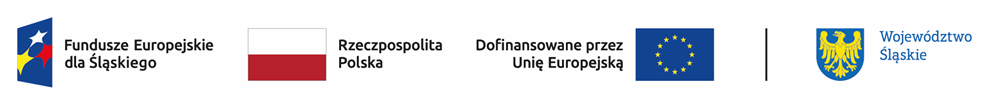 Wyniki oceny projektów w ramach naboru nr FESL.10.23-IZ.01-023/23 – grupa 2 (ocena negatywna)Działanie 10.23 Edukacja zawodowa w procesie sprawiedliwej transformacji regionulpNumer w LSITytuł projektuWnioskodawcaAdres wnioskodawcyWnioskowana wartość projektuWnioskowana dofinansowanieWynik ocenyPrzyznane punkty1.FESL.10.23-IZ.01-03DA/23Wysokiej jakości szkolnictwo zawodowe szansą dla rozwoju podregionu bytomskiegoSOLVA SPÓŁKA Z OGRANICZONĄ ODPOWIEDZIALNOŚCIĄul. Turystyczna 44 20-207 Lublin5 221 575,005 221 575,00Negatywny0